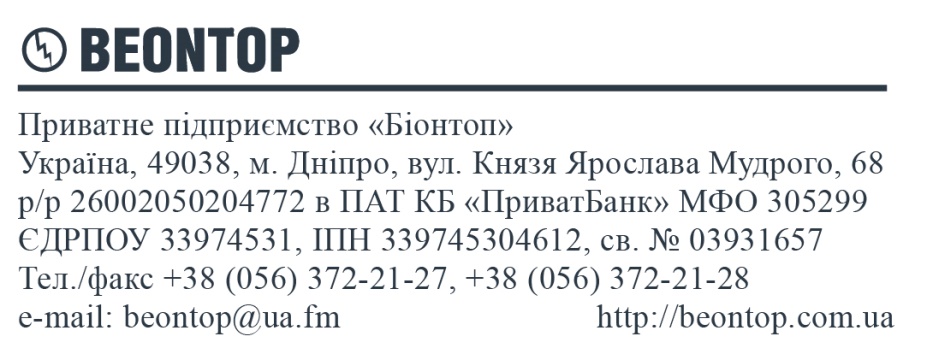 Опросный листдля заказа трансформаторов напряженияНазвание предприятия: Контактное лицо (ФИО):                Телефон                                      Факс                                       E-mailПримечание:Дата:____________ Подпись______________Наименование параметровЗначение параметровЗначение параметровЗначение параметровТип трансформатора (подчеркнуть)IVS1 (заземляемый), IVD1 (незаземляемый), 3xIVS1 (группа)IVS1 (заземляемый), IVD1 (незаземляемый), 3xIVS1 (группа)IVS1 (заземляемый), IVD1 (незаземляемый), 3xIVS1 (группа)Предохранитель (подчеркнуть)Да                           НетДа                           НетДа                           НетНоминальное напряжение первичной обмотки, [kV]Назначение вторичных обмоток (подчеркнуть)Для измеренияДля защитыНулевой последовательностиДля измеренияДля защитыНулевой последовательностиДля измеренияДля защитыНулевой последовательностиНоминальное напряжение вторичной обмотки, [V]Класс точности вторичной обмоткиНоминальная мощность, [VA]Предельная термическая мощность, [VA]Климатическое исполнение и категория размещенияКоличество, штЖелаемая дата отгрузки